Муниципальное бюджетное общеобразовательное учреждение "Средняя школа №49" города МосквыСООБЩЕНИЕ на тему:"ЛАНДЫШ МАЙСКИЙ"Выполнил ученик     классаДмитрий ДгоМосква,г.Ландыш майский – сообщениеЛандыш майский – травянистое многолетнее растение лиственных и смешанных лесов. Любит светлые, освещённые солнцем лесные полянки. Ландыш называют майским, потому что цветёт он с мая по июнь.У ландыша широкие заострённые листья ярко - зелёного цвета. Они тянутся вверх, а на стебле ландыша находятся маленькие белые цветочки, напоминающие колокольчики или же лилии.Это удивительный цветок с нежным ароматом и жемчужно-белыми цветами. Ландыш цветет всего 10-12 дней, потом цветочки опадают.На месте цветков появляются красные ягоды. Запомните! Есть эти ягоды нельзя. Они ядовиты!В тоже время из корней ландыша и зелёной части стебля делают лекарство, улучшающее работу сердца.Цветы ландыша используют для изготовления духов. Ландыши весной очень красивы и пользуются большой любовью среди женщин и девушек.Однако майский ландыш занесён в Красную книгу и охраняется государством.
Восхищаясь красотой весеннего первоцвета, многие поэты посвящали этому растению свои стихи.ЛандышВетерок веселый, смелый
В лес зеленый залетел.
Встрепенулся ландыш белый
И тихонько зазвенел.Колокольчик из фарфора
Зазвенел: «Динь-дон, динь-дон»,
И разлился в чащах бора
Мелодичный перезвон.Существует легенда, что в этих крохотных колокольчиках очень любят селиться лесные эльфы, которые натирают цветочки по ночам лунным светом, дабы они были еще красивее и белее.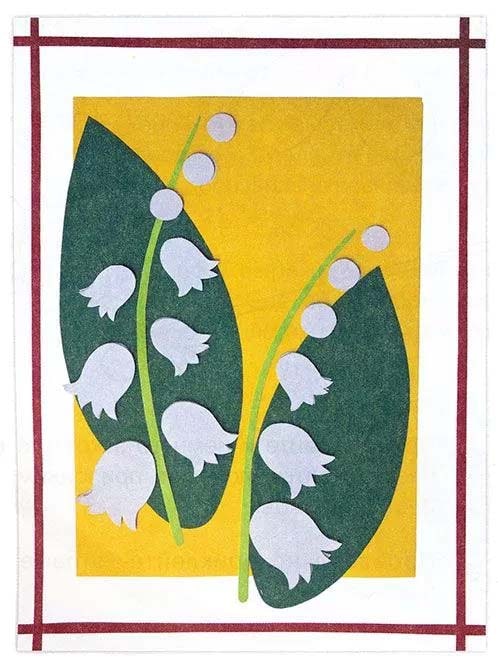 